你想提升上肢與下肢肌力、速度及爆發力嗎?   想跳得更高、跳高遠、跑更快、投擲更遠、殺球有力嗎?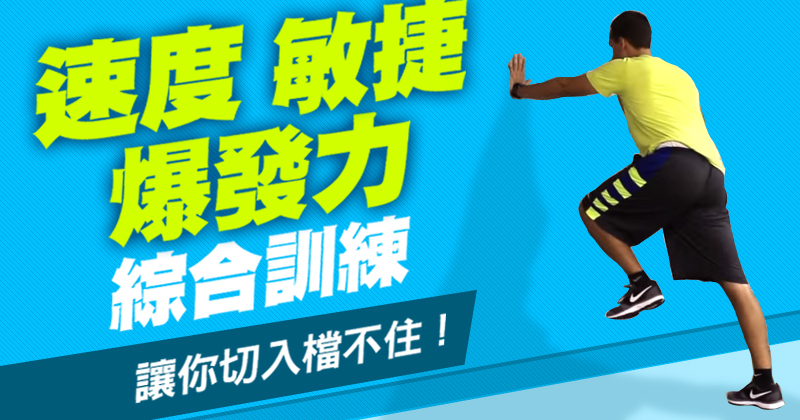 本體驗課程提供以下課程: 1.敏捷性訓練   2.協調性訓練  3.速度訓練 4.爆發力訓練   5.增強式訓練  6.肌力訓練 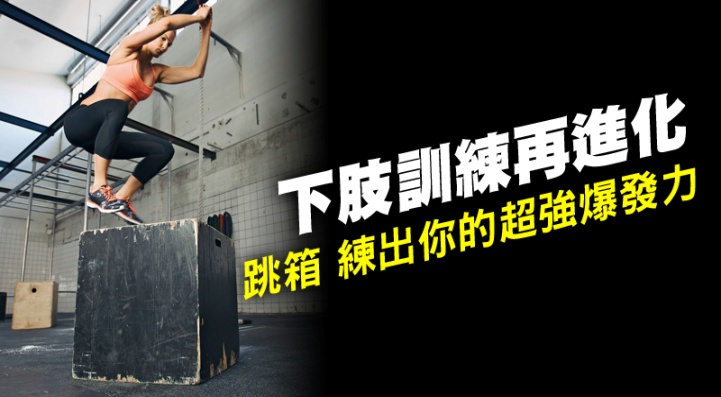 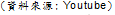 *授課教師：陳哲修 老師  體育中心學歷: 台灣大學物理治療博士      台北市立大學競技運動訓練博士班證照與研習介紹: 競技運動表現教練證 (美國舉重協會核發)體適能指導員 (中華民國體育學會核發)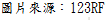 運動保健員 (台北市衛生局核發)美式運動按摩師 (中華民國軟組織鬆動協會核發)完成AFAA重量訓練研習課程 (48小時)競技體能研習專班 (國立體育大學授課共32小時數)※請於報名期限內填妥本表，以傳真或E-MAIL或郵寄方式完成報名 。聯絡電話：03-8632612余瑞坤 或 陳哲修03-8632625  報名表下載至體育中心網站http://phyedu.ndhu.edu.tw/news.htm  報名表請於前105年4月13日五點前回傳至juikun@mail.ndhu.edu.tw       或傳真至8632610 (繳費截止日: 4月15日12點前，未繳費者由候補者遞補)       